	        OVERNATTINGSTUR 26-27 Apr.    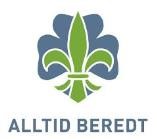            Småspeidersamling 2019 på SkautvedtOppmøte: Fredag 26. April  kl 18:00 Skautvedt ved Farrisvannet i LarvikOvernatting: Vi skal ligge i lavvo og hele turen vil foregå utendørs. Ta med:    •Sovepose, liggeunderlag                                                           •Regnjakke, regnbukse, gummistøvler  •Toalettsaker, evt. Medisiner, undertøyskift, pysjamas   •Ute jakke, tykk genser, sokker, strømper, ekstra bukse, lue, votter, speiderskjorte og skjerf for de som har.•sitteplate, speiderkniv (for de som har), drikkeflaske, lommelykt (husk batterier)       PAKK I SEKK, IKKE I PLASTPOSER!  Mat: Du skal ikke ha med mat! Litt snop/brus til kveldskosen kan du godt ta med.  Pris: Kr 150 pr pers. Dette dekker mat og drikke hele turen.  Legg  pengene  i en konvolutt med navnet til speideren på og lever den når dere kommer.  Hjemreise: Lørdag kl 16:00 (vi er kjent med at det kan forkomme litt forsinkelser på slike arrangementer så ha det i bakhodet når dere kommer for å hente.)Påmelding ring/sms (sms er å foretrekke) til Christine Tlf 95 01 28 02 innen 22. april kl 13:00, husk å informer om ditt barn ønsker å sove over eller om han/hun kun kommer på lørdagen.Dagstur Hvis din speider ikke vil overnatte er det helt greit å komme på lørdag for å delta på samlingen. Oppmøte:  kl 09:00 lørdag 27.April  Skautvedt ved Farrisvannet i LarvikTa med: dagstursekk med drikke flakse og sitteplate samt klær etter været  (regntøy, støvler, ullgenser, ekstra skift) Pris: 0,-